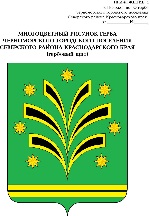 АДМИНИСТРАЦИЯЧЕРНОМОРСКОГО ГОРОДСКОГО ПОСЕЛЕНИЯСЕВЕРСКОГО РАЙОНАПОСТАНОВЛЕНИЕот 20.06.2017               				                                                  № 297пгт ЧерноморскогоОб отмене некоторых актов администрацииЧерноморского городского поселения Северского района В соответствии с протестом прокуратуры Северского района от                 24 апреля 2017 года №07-02-2017/3603 на постановление администрации Черноморского городского поселения Северского района от 16 февраля 2015 года №57 «Об утверждении административного регламента исполнения муниципальной функции по осуществлению муниципального жилищного контроля на территории Черноморского городского контроля на территории Черноморского городского поселения Северского района», статьями 8, 41 Устава Черноморского городского поселения Северского района, п о с т а н о в л я ю:1.Отменить постановления администрации Черноморского городского поселения Северского района:- от 16 февраля 2015 года №57 «Об утверждении административного регламента исполнения муниципальной функции по осуществлению муниципального жилищного контроля на территории Черноморского городского контроля на территории Черноморского городского поселения Северского района»;- от 5 мая 2015 года №142 «О внесении изменений в постановление администрации Черноморского городского поселения Северского района от 16.02.2015 года №57«Об утверждении административного регламента исполнения муниципальной функции по осуществлению муниципального жилищного контроля на территории Черноморского городского контроля на территории Черноморского городского поселения Северского района».2. Общему отделу администрации Черноморского городского поселения Северского района (Янушенко), опубликовать настоящее постановление в установленном порядке.23. Контроль за выполнением настоящего постановления оставляю за собой.4.Настоящее постановление вступает в силу со дня его опубликования.Глава Черноморского городского поселенияСеверского района                                                                                   С.А.Таровик